Проект	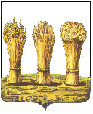 ПЕНЗЕНСКАЯ ГОРОДСКАЯ ДУМА________________________________________________________________________РЕШЕНИЕ _____________   		     					                                  № ____________Руководствуясь статьей 22 Устава города Пензы,Пензенская городская Дума решила:1. Внести в Положение о помощниках депутатов Пензенской городской Думы, утвержденное решением Пензенской городской Думы от 24.06.2010 № 372-19/5 (Пензенские губернские ведомости, 2010, № 59; Муниципальные ведомости, 2011, № 41; Муниципальные ведомости. Пенза, 2012, № 47; 2013, № 9; 2016 № 65; «Пенза», 2017, спецвыпуск № 12, № 14; 2018, спецвыпуск № 30; 2019, спецвыпуск №12), следующее изменение:1) в части 2 статьи 1 слова «до пяти» заменить словами «не более шести».2. Настоящее решение опубликовать в муниципальной газете «Пенза».3. Настоящее решение вступает в силу на следующий день после его официального опубликования.Глава города                	                                                                              В.Б. МутовкинО внесении изменения в Положение о помощниках депутатов Пензенской городской Думы, утвержденное решением Пензенской городской Думы от 24.06.2010 № 372-19/5